Alvanley and Manley Village School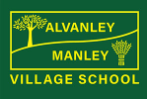 Sport Premium Impact Statement 2022-23At Alvanley and Manley Village School we have used the Primary PE and Sport Funding to improve the quality and breadth of our PE and sport provision. We ensure high quality of teaching and learning in PE, we encourage our pupils to adopt healthy, active lifestyles and encourage them to take part and compete in a wide range of sports activities and tournaments. We are delighted that we have been awarded the Gold School Games Award for the second consecutive year which shows our commitment to providing high quality PE learning experiences to all our children.Key achievements to date for 2022-2023:Key achievements to date for 2022-2023:Key achievements to date for 2022-2023:Dodgeball Leadership Training – 4 children from Year 5/6   21/9/21CompetitionsYear 3/4 Diamond Cricket Festival 24/09/22Year 5/6 Tag Rugby Tournament 06/10/22 Year 3/4 Tag Rugby Festival 13/10/22Year  Boccia and Nak Festival 3/4/5/6KS2 Christmas Inclusive Festival 08/12/22Y5/6 Dodgeball Festival 02/03/23KS2 Cross Country Delamere 24/03/23Reception Mini Kickers Festival 11/05/23Y5/6 Girls Dynamo Cricket Festival 04/05/23Y5//6 Dynamo Cricket Festival 18/05/23Y 5/6  Girls Dynamo Cricket 15/06/23Y5/6 Girls Dynamo Cricket FINAL  Y3/4 Tri Golf Festival 22/06/23Intra School TournamentsKS2 Dodgeball Tournament Alvanley KS2 Cricket tournament Y3/4 AlvanleyKS2 NAK introduction/tournament KS2 AlvanleyOther:Skipping workshop  Meeting national curriculum requirements for swimming and water safetyWhat percentage of your current Year 6 cohort swim competently, confidently and proficiently over a distance of at least 25 metres?75%What percentage of your current Year 6 cohort use a range of strokes effectively [for example, front crawl, backstroke and breaststroke]?75%What percentage of your current Year 6 cohort perform safe self-rescue in different water-based situations?100%Schools can choose to use the Primary PE and Sport Premium to provide additional provision for swimming but this must be for activity over and above the national curriculum requirements. Have you used it in this way?NoAcademic Year: 2022-2023 Total fund allocated: £27,930.39Total spend:Total fund allocated: £27,930.39Total spend:Total fund allocated: £27,930.39Total spend:Key indicator 1: The engagement of all pupils in physical activity – Chief Medical Officer recommends that primary school children undertake at least 30 minutes of physical exercise a day  Key indicator 1: The engagement of all pupils in physical activity – Chief Medical Officer recommends that primary school children undertake at least 30 minutes of physical exercise a day  Key indicator 1: The engagement of all pupils in physical activity – Chief Medical Officer recommends that primary school children undertake at least 30 minutes of physical exercise a day  Key indicator 1: The engagement of all pupils in physical activity – Chief Medical Officer recommends that primary school children undertake at least 30 minutes of physical exercise a day  Key indicator 1: The engagement of all pupils in physical activity – Chief Medical Officer recommends that primary school children undertake at least 30 minutes of physical exercise a day  School focus with clarity on intended impact on pupils:Actions to achieve:Funding:Evidence and impact:Sustainability and suggested next steps:Outdoor play equipment and surfacing at Alvanley (Junior site)IIncrease levels of activity for all children at play times and lunchtimesIntroduce active breaks into the school dayQuotes already obtainedPupil voice to find out what equipment children would like to play with.  Investigate new equipment to inspire children to try new thingsPlan in active breaks including the daily mile in the afternoons£17,741.46£100N/A£17,741.46  spent on Alvanley playground equipmentChildren across both sites have really enjoyed playing with new equipment.  The introduction of a tennis net during Summer term has been really popular.  Behaviour has been improved as children are occupied.  Children have enjoyed creating new games with new equipment.KS2 have really benefitted from the daily mile in the afternoons and has meant engagement in afternoon subjects has been greater.  Children have increased their fitness by trying to improve their time and number of laps of playground.Evaluate the impact on children’s activity levels using the new equipmentPupil voice surveyContinue to replenish stocks of playtime equipmentInvestigate other active breaks for lessons and how to make the curriculum more activeKey indicator 2:  Raise the profile of sport across the schoolKey indicator 2:  Raise the profile of sport across the schoolKey indicator 2:  Raise the profile of sport across the schoolKey indicator 2:  Raise the profile of sport across the schoolKey indicator 2:  Raise the profile of sport across the schoolSchool focus with clarity on intended impact on pupils:Actions to achieve:Funding:Evidence and impact:Sustainability and suggested next steps:To raise the profile of physical activity through sports dayTo make sports day a family eventGet children to help run an active warm up with families Family sports day was a well attended event.  Children from Class 4 led a warm up for children and familiesPlan for next year’s sports day using similar formatKey indicator 3: Focus CPD on different sport areas ensuring staff are skilled and have greater confidence in a range of sports.Key indicator 3: Focus CPD on different sport areas ensuring staff are skilled and have greater confidence in a range of sports.Key indicator 3: Focus CPD on different sport areas ensuring staff are skilled and have greater confidence in a range of sports.Key indicator 3: Focus CPD on different sport areas ensuring staff are skilled and have greater confidence in a range of sports.Key indicator 3: Focus CPD on different sport areas ensuring staff are skilled and have greater confidence in a range of sports.School focus with clarity on intendedimpact on pupils:Actions to achieve:Funding:Evidence and impact:Sustainability and suggestednext steps:Sports coach to work alongside staff to improve subject knowledge and confidence delivering PETeachers to deliver PE lessons with greater confidence£6,156Teachers have gained skills across the PE curriculum working with Vara coach.Ask teachers which areas they would like further CPD in.Vara coach to support planning for teacher taught unitsCheshire Cricket Coach to deliver cricket sessions across the schoolBook sessions for Summer 1£700Children enthused about playing cricket and feel more confident when competing against other schoolsRebook sessions for next academic year to continue to promote cricket to all childrenKey indicator 4: Broader range of sports and activities offered to all pupilsKey indicator 4: Broader range of sports and activities offered to all pupilsKey indicator 4: Broader range of sports and activities offered to all pupilsKey indicator 4: Broader range of sports and activities offered to all pupilsSchool focus with clarity on intendedimpact on pupils:Actions to achieve:Funding:Evidence and impact:Sustainability and suggestednext steps:Arrange for specialists to run workshops for children e.g. skipping, hula-hooping to encourage active play and healthy competition at break timesResearch options for providers of these workshopsSkipping workshop booked during Sports week June 2023£259Children enjoyed the skipping workshop.  Some increase in numbers of children skipping at lunchtimes/playtimesTalk to other schools about providers that they have usedPupil voice Use new sport leaders to run sports sessions and competitions at lunchtimesNew equipment – replacing equipmentAudit of sports equipment at both sitesOrder equipment that needs replacing/additional equipment£350Continue to audit equipment and replace as necessaryImprove storage and accessibility of equipment at both sitesHave playground monitors and PE helpers to ensure that equipment in lessons and at breaks is looked after and stored correctlyKey indicator 5: Plan and take part in intra-school competitions and interschool (this could be virtual)Key indicator 5: Plan and take part in intra-school competitions and interschool (this could be virtual)Key indicator 5: Plan and take part in intra-school competitions and interschool (this could be virtual)Key indicator 5: Plan and take part in intra-school competitions and interschool (this could be virtual)School focus with clarity on intendedimpact on pupils:Actions to achieve:Fundingallocated:Evidence and impact:Sustainability and suggestednext steps:FAVSP cluster school year plan followed with a range of experiences for all children.FAVSP events colour coded to ensure inclusivityIntra school tournaments for KS2 in Dodge ball, Bowls and CricketEnsure Sports leader cluster meetings are attended and events are booked£2750Coaches to sporting events:£300N/AFAVSP fee for access to inter school competitive sport for academic year and CPD with Mandy DorrellAll children have attended a range of sporting events this year see above.  Children have loved participating in new sports e.g. volleyball Ensure that lessons/after school clubs are planned to support children in getting ready for some of the FAVSP events